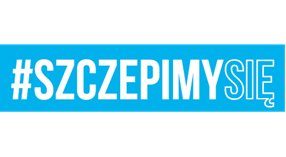 Kutno, 15 czerwca 2021 r.Platforma ZakupowaDotyczy: przetargu ograniczonego – sprawa 76/2021Szanowni Państwo, w związku z wpłynięciem do Zamawiającego wniosku o wyjaśnienie treści SWZ
w postępowaniu o udzielenie zamówienia w dziedzinach obronności i bezpieczeństwa prowadzonym w trybie przetargu ograniczonego na podstawie art. 410 ust. 1, na zasadach określonych w art. 411 ustawy z dnia 11 września 2019 r. Prawo zamówień publicznych 
(Dz. U. z 2019 r. poz. 2019 ze zm.), zwanej dalej „ustawą Pzp”, przedmiotem którego jest dostawa w latach 2021÷2024 technicznych środków materiałowych do statków powietrznych – sprawa 76/2021, na podstawie art. 135 ust. 6, z zachowaniem terminów, 
o których mowa w art. 411 ust. 4 ustawy Pzp, Zamawiający przedstawia treść zapytań 
oraz udziela wyjaśnień:Pytanie nr 1Szanowni Państwo, poniżej przesyłam pytanie dotyczące Zadania nr 1 – akumulator 20KSX-25P lub 20NKBN-25(U3)Dla wyżej wymienionego zadania Zamawiający wymaga poniższej gwarancji:Gwarancja nie mniejsza niż 200 godzin pracy/24 miesiące (w zależności co upłynie wcześniej) licząc od daty zabudowy na statku powietrznym.nie mniej niż 15 miesięcy minimalnego okresu eksploatacji akumulatorów na statku powietrznym;nie mniej niż 3 lata minimalnego okresu przechowywania akumulatorów 
w magazynach;brak ograniczenia w eksploatacji na statkach powietrznych pod działaniem przeciążeń pionowych i poziomych;	"„Do okresu gwarancji nie wlicza się okresu magazynowania wyrobów nie dłuższego niż 36 miesięcy od daty dostawy. Termin gwarancji liczy się od dnia zabudowy akumulatora 
na statku powietrznym.”W latach poprzednich Zamawiający wymagał gwarancji na poniższych zasadach:nie mniej niż 300 godzin pracy/36 miesiące (w zależności co upłynie wcześniej) licząc 
od daty odbioru wyrobu.Ponadto, dla dostarczonych akumulatorów do statków powietrznych Wykonawca zapewnia:nie mniej niż 15 miesięcy minimalnego okresu eksploatacji akumulatorów na statku powietrznym;nie mniej niż 3 lata minimalnego okresu przechowywania akumulatorów w magazynach;brak ograniczenia w eksploatacji na statkach powietrznych pod działaniem przeciążeń pionowych i poziomych;Na pozór podobne zapisy, skrajnie różnią się w sposobie rozpoczęcia biegu terminu udzielonej gwarancji. Zważywszy że przedmiot zamówienia jest ten sam jak w latach poprzednich, 
a technologia jego wykonania nie uległa zmianie, żądanie 2 letniego dłuższego okresu udzielanej gwarancji wydaje się bezpodstawne.Dodatkowo Wykonawca nie ma wpływu na sposób i obsługę akumulatorów w okresie 
3 letniego magazynowania. Biorąc pod uwagę powyższe, wnosimy o zmianę zapisów wymaganej gwarancji na takie jak obowiązywały w latach poprzednich względem tego przedmiotu zamówienia.Odpowiedź:Zamawiający nie wyraża zgody na zmianę zapisów treści SWZ.Pytanie nr 2Dzień Dobry, proszę o podanie szczegółowych numerów części dla następujących pozycji zamówienia:
Realizacja w roku 2021:60. KDI-57469. KVG-35085. KI-209A87. KCP-220118. KNI-416Dziękuję.Odpowiedź:Zamawiający podaje szczegółowe numery części dla następujących części zamówienia:Pytanie nr 3W punkcie III. 7. SIWZ jest zapis informujący, że dla „części zamówienia 21 - łopat wirnika nośnego do śmigłowca M-2 typu 22-2700-3000 mają zastosowania wymagania zawarte w AQAP 2110 wyd. D wersja 1”. Potwierdzenie powyższej informacji zawarte jest również w § 9 punkt 2 załącznika nr 2 do specyfikacji warunków zamówienia „projektowane postanowienia umowy'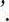 W związku z tym, że łopaty wirnika nośnego typu 22-2700-3000 produkowane są na terytorium Rosji realizacja wymagań dotyczących zapewnienia jakości zgodnie z AQAP 2110 wyd. D wersja 1, w czasie światowej pandemii, wydaje się być niemożliwa do zrealizowania.Zastosowanie wymagań zawartych w AQAP 2110 wyd. D wersja 1 możliwe jest natomiast w stosunku do łopat wirnika nośnego typu 50.29.000.00.03 produkowanych 
w Polsce.W związku z powyższym, dla łopat wirnika nośnego typu 22-2700-3000, proszę 
o rozważenie możliwości zmiany wymagań na AQAP-2131 wydanie C wersja 1.Odpowiedź:Zamawiający nie wyraża zgody na zmianę zapisów treści SWZ.Pytanie nr 4(…) Dostaliśmy informacje od producenta urządzeń ARM-150M oraz ARM-150K, że do końca 2021 może maksymalnie wyprodukować po 8 szt. każdego urządzenia. Niestety w tak krótkim czasie producent nie jest w stanie zwiększyć produkcji.  Nie ma takiego ograniczenia w produkcji na lata następne.Uprzejmie prosimy o rozważenie możliwości przesunięcia dostawy po 4 sztuki obu urządzeń ARM na przyszły rok. Rozumiemy, że potrzeby naszej armii powinny zostać zaspokojone, jednakże dostarczenie po 12 szt. urządzeń będzie niemożliwe.Prosimy o rozważenie zmian w Specyfikacji Warunków Zamówienia.Odpowiedź:Zamawiający nie wyraża zgody na powyższe rozwiązanie, wymaga w roku 2021 dostawy 
12 szt. części zamówienia 102, tj. Urządzenie wykonawcze ARM-150K oraz 12 szt. części zamówienia 103, tj. Urządzenie wykonawcze ARM-150M. Zgodnie z zapisami treści SIWZ. Pytanie nr 5(…) zwracamy się do Państwa z następującymi wnioskami:1. W nawiązaniu do poz. 21: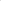 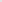 „Dla ....części zamówienia 21 — Łopat Wirnika Nośnego do śmigłowca Mi-2 typu 
22-2700-3000 mają zastosowanie wymagania zawarte w AQAP 2110 wyd. D wersja 1 
dla pozostałych części zamówienia AQAP 2131 wydanie C wersja 1.”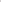 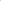 Wniosek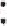 Informujemy, że dla Łopat Wirnika Nośnego do śmigłowca Mi-2 typu 22-2700-3000 nie ma możliwości dokonania odbioru wojskowego wg AQAP 2110 wyd. D wersja 1. W związku z tym zwracamy się o obniżenie poziomu nadzorowania do AQAP 2131 wydanie C wersja 1.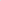 Wniosek o obniżenie poziomu nadzorowania motywujemy poniższym: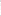 Zakład produkcyjny znajduje się terenie Federacji Rosyjskiej.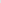 W związku z pandemią COVID-19 oraz różnymi restrykcjami i ograniczeniami 
z tym związanymi podróżowanie do poszczególnych państw może okazać się niemożliwe.Odpowiedź:Zamawiający swoje stanowisko określił w odpowiedzi na pytanie 3.Pytanie nr 6W nawiązaniu do poz. 46:Proszę o potwierdzenie typu statku powietrznego.Odpowiedź:Zamawiający wymaga dostawy dla tego typu statku powietrznego i jednocześnie dopuszcza możliwość dostawy ww. agregatu dla statku powietrznego MiG-29.Pytanie nr 7W nawiązaniu do poz. 53:W załączeniu stanowisko producenta COLLINS AEROSPACE n/p ALRP-8H,
Pompa regulator ALRP-8H z kolektorem ALK-2 nie jest już produkowana, prosimy 
o wykreślenie z wykazu.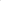 Odpowiedź:Zamawiający nie wyraża zgody na zmianę zapisów treści SWZ.Pytanie nr 8W nawiązaniu do poz. 67: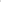 W załączeniu stanowisko producenta TELEDYNE CONTROLS n/p 57000-003, Wskaźnik obrotomierza sprężarki silnika nie jest już produkowany, prosimy o wykreślenie
z wykazu.Odpowiedź:Zamawiający nie wyraża zgody na zmianę zapisów treści SWZ.Pytanie nr 9Prosimy o uściślenie numerów decymalnych w poz.:Odpowiedź:Zamawiający podaje szczegółowe numery części dla następujących części zamówienia:Pytanie nr 10(…) zwracamy się do Państwa z następującymi wnioskami:Wniosek 1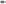 Dotyczy: SWZ, V. Termin i miejsce wykonania zamówienia pkt 1,Zwracamy się z wnioskiem o wydłużenie terminów wykonania zamówień zgodnie z poniższą propozycją:1. Termin wykonania umowy określa się do dnia 20.12.2024 r., w tym:w roku 2021 do dnia 20.12.2021 r. - w zakresie dostawy wyrobów wyszczególnionych 
w załączniku nr 1 do „Projektowanych postanowień umowy” stanowiącego załącznik 
nr 2 do SWZ; w roku 2022 do dnia 20.12.2022 r. - w zakresie dostawy wyrobów wyszczególnionych 
w załączniku nr 2 do „Projektowanych postanowień umowy” stanowiącego załącznik
 nr 2 do SWZ;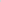 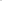 w roku 2023 do dnia 20.12.2023 r. - w zakresie dostawy wyrobów wyszczególnionych 
w załączniku nr 3 do „Projektowanych postanowień umowy” stanowiącego załącznik 
nr 2 do SWZ;w roku 2024 do dnia 20.12.2024 r. - w zakresie dostawy wyrobów wyszczególnionych 
w załączniku nr 4 do „Projektowanych postanowień umowy” stanowiącego załącznik 
nr 2 do SWZ;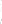 Odpowiedź:Zamawiający nie wyraża zgody na wydłużenie terminów wykonania zamówień.Pytanie nr 11Wniosek nr 2Dotyczy: załącznik nr 2 do SWZ, WZÓR UMOWY , § 2 OpcjaO zamiarze skorzystania z opcji oraz asortymencie i jego ilości podlegającemudostawie Zamawiający poinformuje Wykonawcę pisemnie najpóźniej w terminach:w roku 2021 	- do 23.08.2021 r. dla wyrobów w poz. 1 ÷ 16;			            - do 01.08.2021 r. dla wyrobów  w poz. 17 ÷ 140;*w zależności od wyników postępowania w roku 2022 	- do 23.08.2022 r. dla wyrobów od poz. 1 ÷ 18; 			            - do 21.06.2022 r. dla wyrobów od poz. 19 ÷ 46;w roku 2023 	- do 23.08.2023 r. dla wyrobów od poz. 1 ÷ 17; 			            - do 21.06.2023 r. dla wyrobów od poz. 18 ÷ 28;w roku 2024 	- do 23.08.2024 r. dla wyrobów od poz. 1 ÷ 18;			            - do 21.06.2024 r. dla wyrobów od poz. 19 ÷ 24.W przypadku skorzystania przez Zamawiającego z opcji, Wykonawca jest zobowiązany
     do realizacji zakresu umowy w ramach opcji na warunkach określonych w niniejszej
     umowie, co niniejszym Wykonawca akceptuje  przez podpisanie umowy.Opcja może być wykorzystana jednorazowo, bądź wielokrotnie w okresach wskazanych
     w ust. 3 niniejszego paragrafu, maksymalnie do ilości o których mowa w ust. 1.Skorzystanie z opcji nie wymaga aneksowania przedmiotowej umowy. Pisemna forma
     powiadomienia Wykonawcy o skorzystaniu z opcji przez Zamawiającego jest dla
     dostawy realizowanej w ramach opcji wiążąca dla Wykonawcy w zakresie realizacji
     wszystkich warunków określonych w niniejszej umowie. Odmowa zrealizowania przez
    Wykonawcę wykonania dostawy w ramach opcji będzie traktowana jako niewykonanie
    umowy w tym zakresie oraz skutkować będzie naliczeniem stosownej  kary umownej
    przewidzianej w § 15 ust. 1 pkt 4) niniejszej umowy.Zwracamy się z wnioskiem o skrócenie terminów do informowania Wykonawcy o zamiarze skorzystania z opcji zgodnie z poniższym: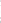 O zamiarze skorzystania z opcji oraz asortymencie i jego ilości podlegającemu dostawie Zamawiający poinformuje Wykonawcę pisemnie najpóźniej w terminach:w roku 2021 - 20 dni od daty zawarcia umowy dla wyrobów w poz. 1 ÷ 16;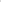 do 20 dni od daty zawarcia umowy dla wyrobów w poz. 17 ÷ 140;*w zależności od wyników postępowania w roku 2022 - do 31.03.2022 r. dla wyrobów od poz. 1 ÷ 18; do 31.03.2022 r. dla wyrobów od poz. 19 ÷ 46;w roku 2023 - do 31.03.2023 r. dla wyrobów od poz. 1 ÷ 17;do 31.03.2023 r. dla wyrobów od poz. 18 ÷ 28; w roku 2024 - do 29.03.2024 r. dla wyrobów od poz. 1 ÷ 18;do 29.03.2024 r. dla wyrobów od poz. 19 ÷ 24.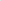 Wniosek swój motywujemy tym, że wyznaczając czas informowania o zamiarze skorzystania z opcji na drugą połowę roku Zamawiający stawia w bardzo trudnej sytuacji Wykonawcę pozostawiając mu do realizacji zamówienia/umowy zaledwie 3 miesiące 
co w praktyce nie pokrywa się z cyklami produkcyjnymi niektórych wyrobów, które są zwykle dużo dłuższe. Realizacja prawa opcji dla niektórych pozycji w tak krótkim czasie 
jest niemożliwa, wnioskujemy więc o „urealnienie” zapisów zgodnie z ww. wnioskiem.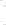 Odpowiedź:Zamawiający nie wyraża zgody na skrócenie terminów do informowania Wykonawcy 
o zamiarze skorzystania z opcji.Pytanie nr 12Wniosek nr 3Dotyczy: SWZ, XXVIIIWnioskujemy o skrócenie wymaganego okresu związania ofertą z 120 dni do 60 dni. Przy tak wydłużonym terminie związania z ofertą istnieje duże ryzyko, że w roku 2021 czas pozostały na realizację umowy po podpisaniu może okazać zbyt krótki na jej realizację.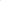 Odpowiedź:Zamawiający nie wyraża zgody na skrócenie wymaganego okresu związania ofertą 120 dni.Pytanie nr 13Wnioskujemy o uściślenie oznaczeń w poz. 40, 41, 42, 43:Odpowiedź:Zamawiający wymaga dostawy tśm zgodnie z SWZ. Opisując przedmiot zamówienia 
przez wskazanie oznaczenia wyrobów (typ/Part Number/NSN) Zamawiający dopuścił składanie ofert równoważnych, pod warunkiem spełnienia kryterium równoważności, 
którym jest dopuszczenie oferowanego wyrobu równoważnego do stosowania na określonych typach sprzętu będących na wyposażeniu Sił Zbrojnych RP (zgodnie ze wskazaniem 
w Formularzu cenowym stanowiącym załącznik nr 1 do SWZ – rubryka nr 5 określa typ sprzętu, którego częścią, komponentem lub wyposażeniem są zamawiane wyroby). Wobec powyższego Zamawiający uzna spełnienie wymogu równoważności oferowanych wyrobów, jeżeli złożone wraz z ofertą przedmiotowe środki dowodowe, wymienione 
w rozdziale IV SWZ, potwierdzą dopuszczenie oferowanego wyrobu do stosowania (eksploatacji) na wskazanym typie sprzętu, niezależnie od kraju pochodzenia.Pytanie nr 14W pozycji 18 podane są dane i parametry opony a nie konkretne oznaczenie.Prosimy o potwierdzenie oznaczenia, w załączeniu strona z katalogu. (…)Odpowiedź:Zamawiający wymaga dostawy tśm zgodnie z SWZ.Pytanie nr 15Czy Zamawiający zgodzi się by wymagana w zadaniu 29 minimalna wartość wykonanej dostawy w wysokości 11.982.550,00 zł była sumą wartości dwu wykonanych dostaw w okresie ostatnich pięciu lat? Wymagana obecnie w SWZ jednorazowa dostawa o wartości co najmniej 11.982.550,00 zł 
to bardzo wysoka wartość, która eliminuje wielu potencjalnych Wykonawców.Odpowiedź:Z uwagi na przedmiot zamówienia i jego wartość Zamawiający wymaga od Wykonawcy wykazania posiadania zdolności technicznej oraz środków finansowych lub zdolności kredytowej potwierdzających tego możliwość do realizacji tego zadania zgodnie z rozdziałem IX SWZ. Dodatkowo Zamawiający wyjaśnia, że jednorazowa dostawa tśm oznacza dostawę wyrobów zgodnie z jednorocznym zobowiązaniem w ramach jednej umowy.Pytanie nr 16Czy w poz. nr 12 formularza cenowego chodzi o samą oponę 660x200 wer.2 do Su-22, czy też o komplet wraz z dętką 660x200? Jest to opona dętkowa (TT).Odpowiedź:Zamawiający dopuszcza w części zamówienia 12 Formularza cenowego, dostawy opony 660x200 wer.2 wraz z dętką.Pytanie nr 17Mamy kolejne pytanie dotyczące pozycji nr 12 Formularza cenowego (660x200 wer.2 (opona)), która jest oponą podwozia przedniego do samolotu Su-22. W nazwie pozycji jest podane ponadto, że jest to opona 10 warstwowa. Z informacji otrzymanej od producenta wynika natomiast, że opona w tej wersji nie jest produkowana od roku 1996. Począwszy od tego roku produkowana jest tylko opona 660x200 wer.3, która jest oponą 6 warstwową. Prosimy 
o informację, czy opona 660x200 wer.3 jest również akceptowana i w jakim ukompletowaniu (w komplecie z dętką czy chodzi tylko o samą oponę bez dętki, jak jest podane w SWZ), 
gdyż jest to opona dętkowa (TT).Odpowiedź:Zamawiający dopuścił składanie ofert równoważnych, pod warunkiem spełnienia wskazanego kryterium równoważności. Zamawiający uzna spełnienie wymogu równoważności oferowanych wyrobów, jeżeli złożone wraz z ofertą przedmiotowe środki dowodowe, wymienione w rozdziale IV SWZ, potwierdzą dopuszczenie oferowanego wyrobu 
do stosowania (eksploatacji) na wskazanym typie sprzętu, analogicznie jak w odpowiedzi na pytanie nr 13.Niniejsze pismo stanowi doprecyzowanie lub uzupełnienie zapisów treści SWZ, 
na dostawę w latach 2021÷2024 technicznych środków materiałowych do statków powietrznych – sprawa 76/2021. Proszę o uwzględnienie jego treści przy składaniu Wniosku o dopuszczenie do udziału 
w postępowaniu jak i składaniu Ofert w ww. postępowaniu.Z poważaniemKOMENDANT 3. REGIONALNEJ BAZY LOGISTYCZNEJz upoważnieniaZASTĘPCA SZEFA TECHNIKI LOTNICZEJ(-)  ppłk Marcin FURMAŃCZYKIwona IWOŁA (tel. 261 430 104)15.06.2021 r.SZPB.2612Częśćzam.Indeks JIMOznaczenie Typ/Part Number/ NSNNazwaTyp sprzętuP/N686610PL0134626KDI-574Wskaźnik radiodalmierzaMi-17, Mi-8,M-28066.01069.0004776615PL0073654KVG-350ŻyrobusolaW-3060.0026.00936610PL1489780KI-209AWskaźnik VOR/LOCMi-8066-03056-0001957010PL0977707KCP-220Komputer autopilotaM-28B/PT065-00064-0151276610PL0146370KNI-416WskaźnikW-3066-03044-0001Częśćzam.Indeks JIMOznaczenie Typ/Part Number/ NSNNazwaTyp sprzętuJ.m.211615PL01141771615PL109824950.29.000.00.0322-2700-3000Łopaty wirnika nośnegoMi-2kpl.Częśćzam.Indeks JIMOznaczenie Typ/Part Number/ NSNNazwaTyp sprzętu461270PL0123821BSK.SBlok synchronizacji i komutacji do SJel.31E1 (E2)An-28Częśćzam.Indeks JIMOznaczenie Typ/Part Number/ NSNNazwaTyp sprzętuJ.m.532915PL1487742ALRP-8HPompa regulator ALRP-8H z kolektorem ALK-2An-28, M28kpl.Częśćzam.Indeks JIMOznaczenie Typ/Part Number/ NSNNazwaTyp sprzętuJ.m.676620PL007651757000-003Wskaźnik obrotomierza sprężarki silnikaW-3PLszt.Częśćzam.Indeks JIMOznaczenie Typ/Part Number/ NSNNazwaTyp sprzętuJ.m.686610PL0134626KDI-574Wskaźnik radiodalmierzaMi-17, Mi-8,M-28szt.776615PL0073654KVG-350ŻyrobusolaW-3szt.865841PL0135556RS.811ABlok nadawczo-odbiorczyAn28szt.886605PL1169210KLN-90BOdbiornik nawig. satelitarnej bez antenyAn28szt.916610PL0135570KMD-0540Wskaźnik wielofunkcyjnyW-3, M-28szt.936610PL1489780KI-209AWskaźnik VOR/LOCMi-8szt.957010PL0977707KCP-220Komputer autopilotaM-28B/PTszt.1236610PL1069172KDI 572 DME NVGWskaźnikW-3szt.1276610PL0146370KNI-416WskaźnikW-3szt.1395831PL0139997KMA 24H-52PulpitW-3szt.Częśćzam.Indeks JIMOznaczenie Typ/Part Number/ NSNNazwaTyp sprzętuP/N686610PL0134626KDI-574Wskaźnik radiodalmierzaMi-17, Mi-8,M-28066.01069.0004776615PL0073654KVG-350ŻyrobusolaW-3060.0026.00865841PL0135556RS.811ABlok nadawczo-odbiorczyAn28071.1378.00886605PL1169210KLN-90BOdbiornik nawig. satelitarnej bez antenyAn28066-04031-1122916610PL0135570KMD-0540Wskaźnik wielofunkcyjnyW-3,M-28066-04035-0101936610PL1489780KI-209AWskaźnik VOR/LOCMi-8066-03056-0001957010PL0977707KCP-220Komputer autopilotaM-28B/PT065-00064-0151236610PL1069172KDI 572 DME NVGWskaźnikW-3066-1069-001276610PL0146370KNI-416WskaźnikW-3066-03044-00011395831PL0139997KMA 24H-52PulpitW-30066-1055-52Część zam.OznaczenieTyp/Part Number/ NSNNazwaTyp sprzętuJ.m.40Pr.15.875-2270-1Łańcuch GallaMi-14, Mi-24szt.Według producenta oznaczenie n/p Pr.15.875-2270-1 jest przestarzałe.Nowe proponowane oznaczenie to n/p PR-15,875-2300-1. Według producenta łańcuch powinien składać się z 67 ogniw. Proszę potwierdzić.41PR-12,7-1800-1Łańcuch GallaMi-2, W-3szt.Według producenta oznaczenie n/p PR-12,7-1800-1 jest przestarzałe. Nowe proponowane oznaczenie to n/p PR-12,7-1820-1-53. Pokrywa się ono
z oznaczeniem w poz. 43. Proszę potwierdzić.42PR-15,875-2300-1Łańcuch GallaMi-14,Mi-17, Mi-24,Mi-8szt.Według producenta oznaczenie w poz. 40 i 42 pokrywa się. Proszę potwierdzić,43PR-12,7-1820-1-53Łańcuch GallaMi-2szt.Część zam.Indeks JIMOznaczenie Typ/Part Number/ NSNNazwaTyp sprzętuJ.m.182620PL070936619,5X6,75-8/10PR/TL/190MPHOponaPZL-130szt.